RACONTER CE QUE VOUS AVEZ FAIT – BERÄTTA VAD DU GJORDE I PARIS FÖRRA VECKAN1. 2. 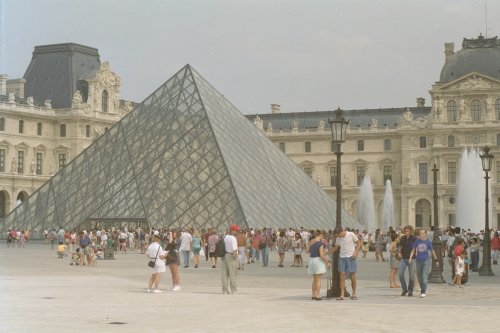 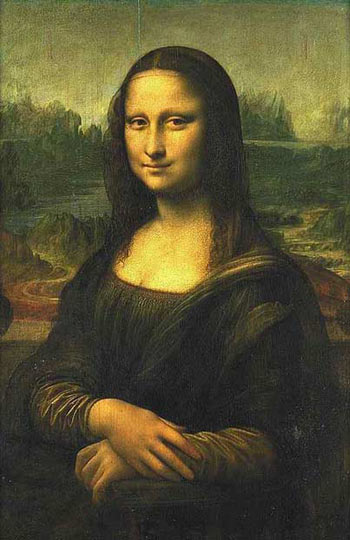 3.  4.  5. 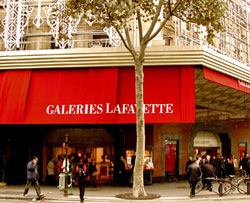 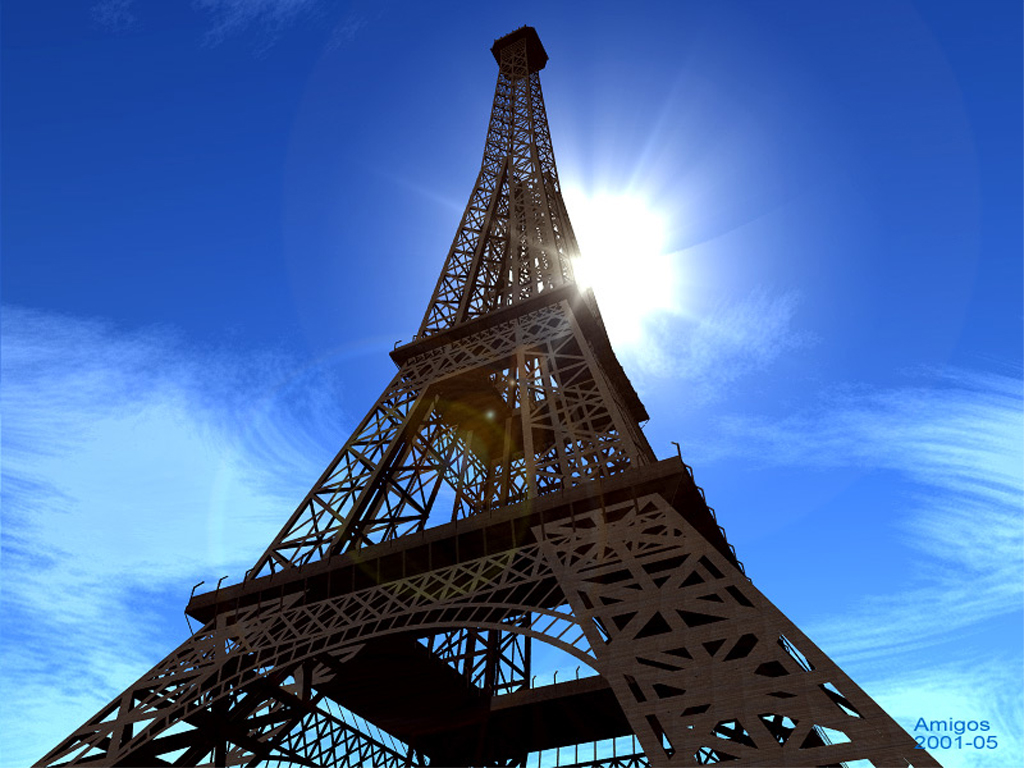 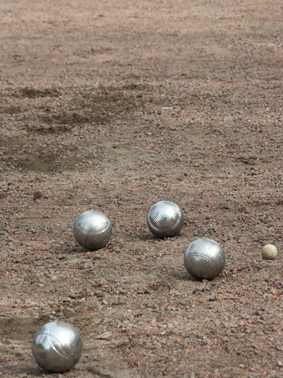 6.  7.  8. 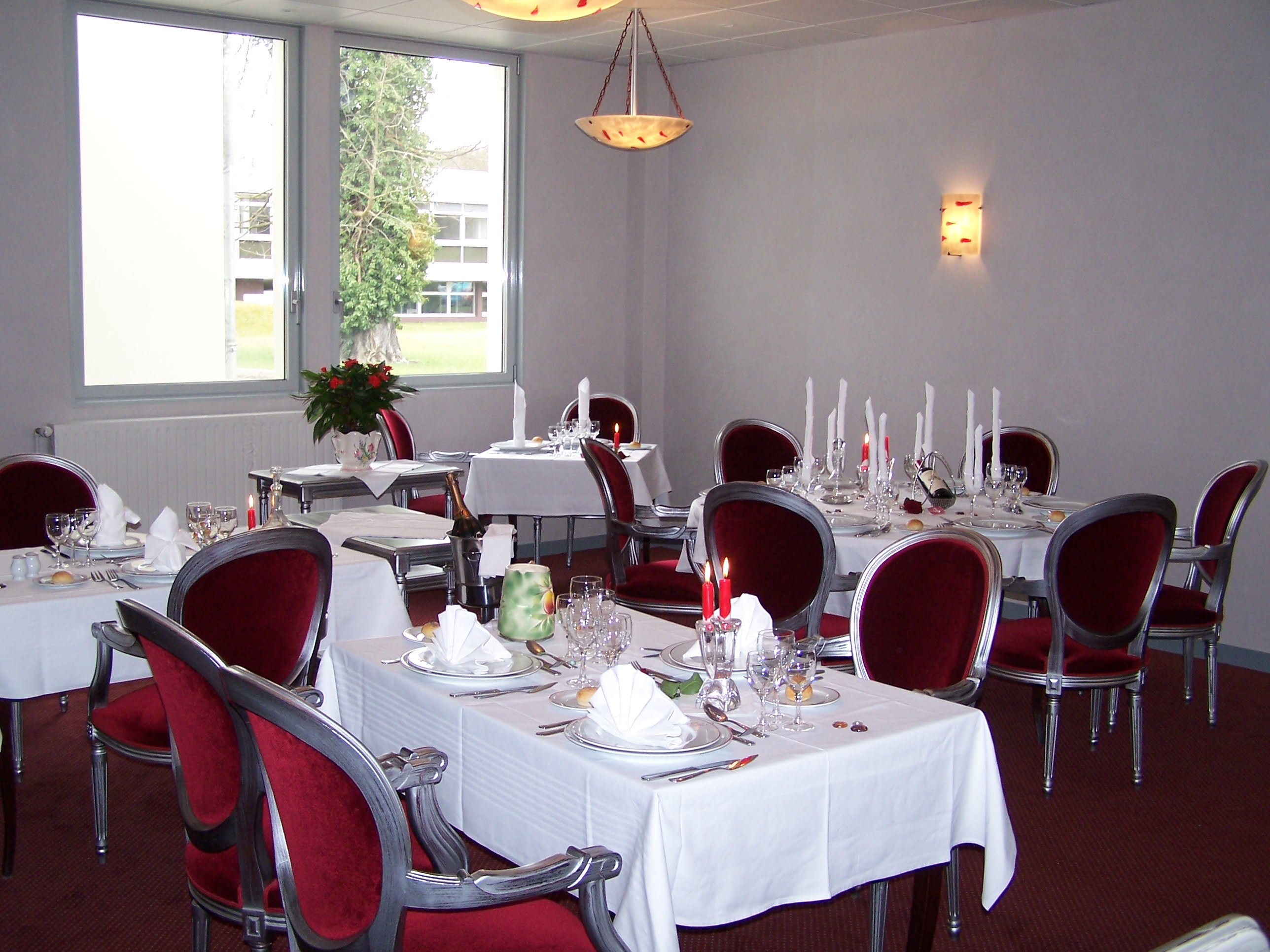 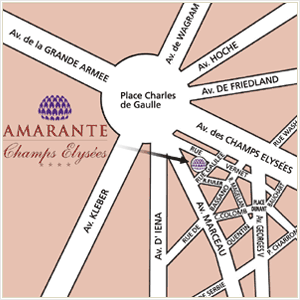 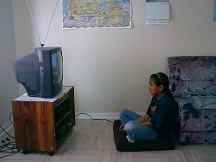 9.  10.  11. 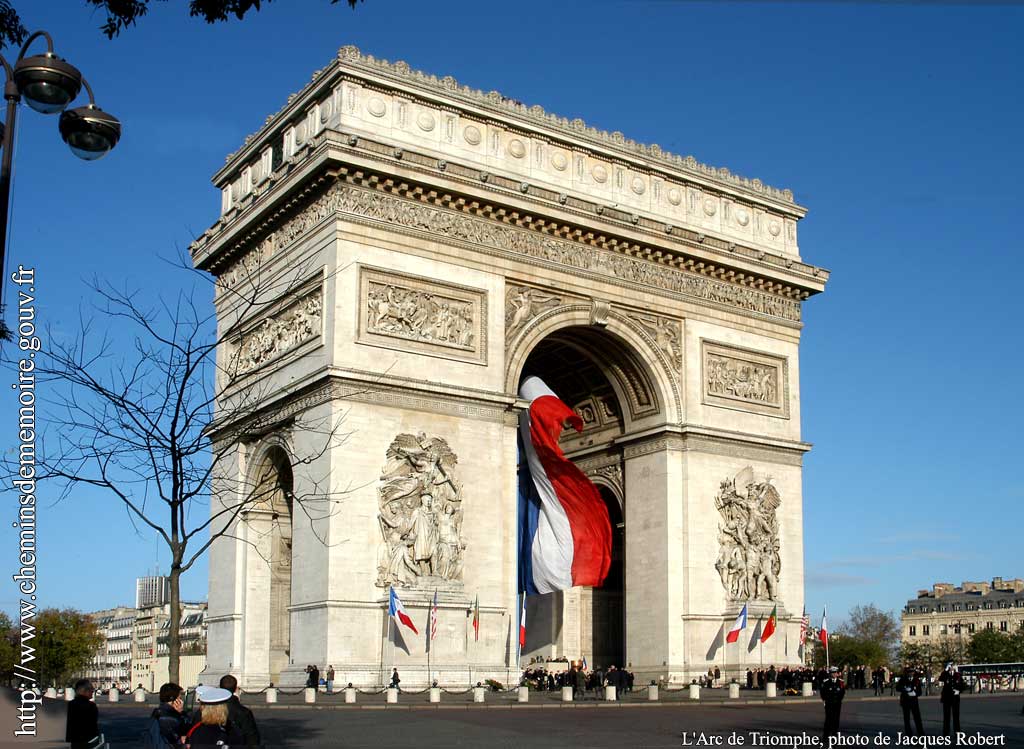 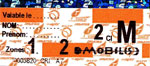 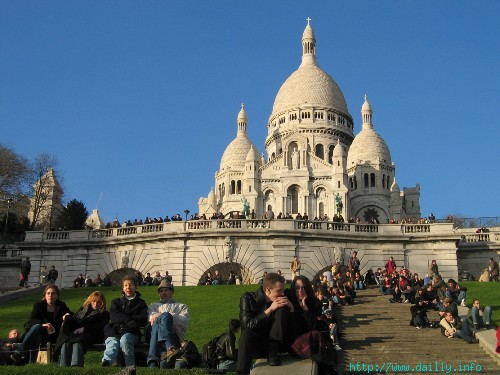 12.  13.  14.  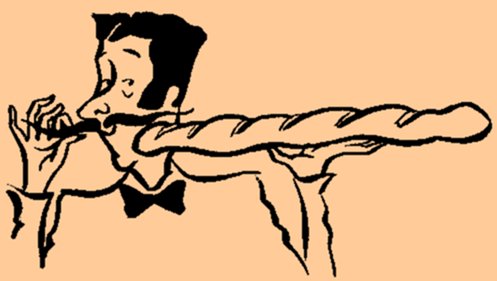 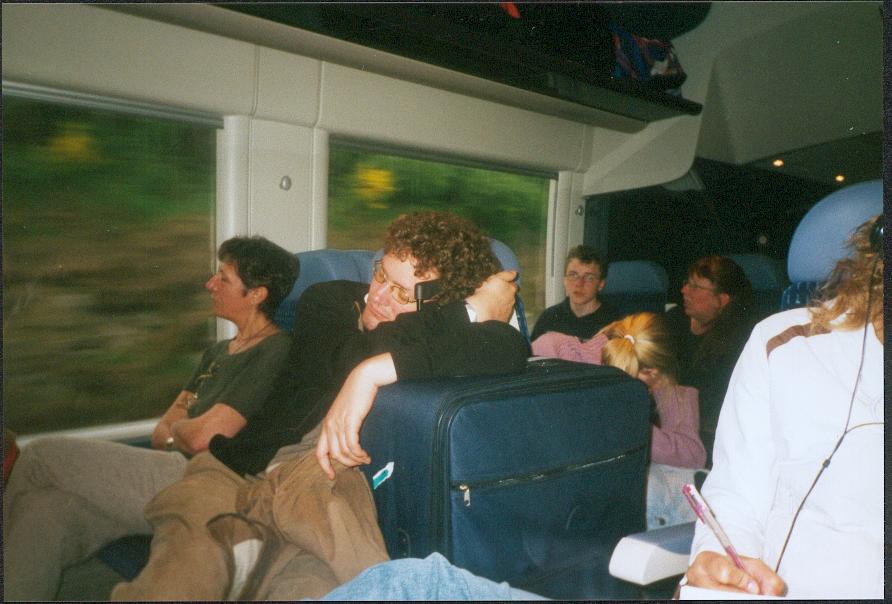 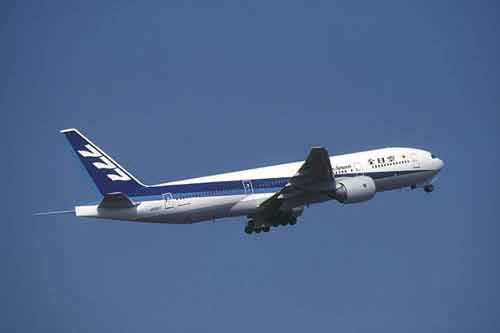 RACONTER ET RÉSUMERtraduisez en français: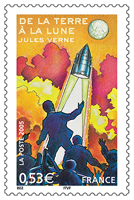 Carolina Klüft är svenskhon vann många tävlingar under sin karriärEunice Barber är franskhon blev tvåaBarber förloradeKlüft vann alltfransmännen älskade Klüfthon var friidrottens drottningdet var synd för BarberSveriges kung skickade ett meddelande till Klüft ”Grattis”Klüft vann alltidhon var mycket duktigMarie Collonville slutade sexa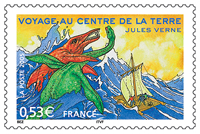 Ronald Pognon förlorade semifinalenhan var mycket ledsenhan hade stora chanser att vinna en medaljtycker du om friidrott?ja, det är en rolig sporttittar du på friidrott på teve?ja, ganska oftavilken gren (discipline) tycker du bäst om?jag föredrar sjukampen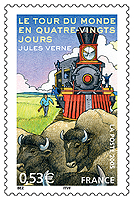 håller du på med sport?nej, det är inget roligtinte jag heller, jag förlorar alltidjag har aldrig vunnit en tävlinggillar du OS?ja, när är det OS nästa gång?jag vet intedet är var fjärde år eller hur?ja, det stämmernär är det Fotbolls-EM nästa gång?det är.................................i...................................Heja Sverige! Heja Frankrike!vinnaförloraen medaljen tävlingskickadrottningfriidrottVM